Phosphorus Cycle Questions1) 	What is phosphorus?A. Phosphorus is a metallic elementB. Phosphorus is a metalloidC. Phosphorus is a non-metal2) 	Phosphorus is found everywhere except __________________________.3) 	Where does the Phosphorus Cycle start?A. RocksB. WaterC. Atmosphere4)	 How does the Phosphorus enter plants in the soil?A. PhotosynthesisB. Water in the soil5) 	How do humans impact the Phosphorus Cycle?A. PollutionB. We do not have any impactC. Killing plantsD. Overuse of fertilizers 6) 	Phosphorus is difficult for plants and animals to access in nature becauseit reacts quickly with other elements, like oxygen.most phosphorus in the environment is bound to carbon, nitrogen, and hydrogen.it is typically found as a phosphate.most phosphorus in the environment is stored in reservoirs.7)	 A team of researchers in the Great Lakes Area noticed a significant growth in algae 	when they added fertilizer heavy in _________ to the water.phosphoruscarbonnitrogencalcium8)	Without phosphorus, living beings cannot grow, reproduce, or move. This is 	because phosphorus:forms part of the structure of DNA and RNA.provides structure to cell membranes.is needed for energy transport in cells.all of the choices9)	Phosphorus does NOT travel through which of the following spheres?lithosphereatmospherebiospherehydrophere10)	Review the diagram below. Which statement BEST reflects what is shown?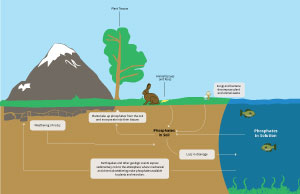 The phosphorus cycle moves in one direction – from soil to plant to animal.Fungi, plants, and animals are the main converters of elemental phosphorus to phosphates.The phosphorus cycle is made up of many, smaller cycles.Phosphates in solution can only move into soil.11)	The Great Lakes Area was an important contribution to environmental science because:it showed how dangerous algae can be to an aquatic ecosystem.it made clear connections between phosphate fertilizers and eutrophication in lakes.it was the first instance of extreme science.it resulted in recorded data on depth, visibility, and conductivity in 463 lakes.